Områdesfördelning för lapp-utdelning Pantamera P11Område 1: Lowe, Lucas, Malte, TheodorOmråde 2: Adam, Alfred L, WilgotOmråde 3: Alvin, Filip D, Valter, WilhelmOmråde 4: Cesar, Jonathan, MelkerOmråde 5: Denni, Gustav, Viktor 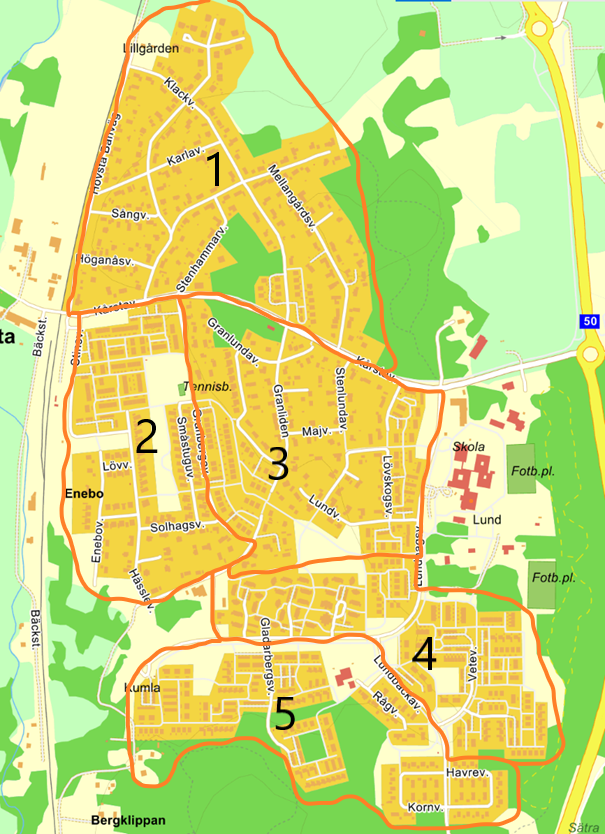 